                           Расширяем границы возможностейХочу познакомить вас с интересным, на мой взгляд, опытом работы с детьми. Это не обычные дети, а ребятишки, несправедливо обиженные судьбой – детки с ограниченными возможностями здоровья. Интересно и дружно проживают они в школе – интернате №28, который находится в п. Суворов-Черкесский, на самом берегу Витязевского лимана.                                                                                                                                                                                   Каждую неделю проводятся здесь внутришкольные мероприятия, такие как день именинника, инсценировка сказки, праздничные концерты, фестивали, конкурсы рисунков, поделок, где дети показывают свои таланты  и  возможности: читают стихи, поют песни, играют на свирельках и, конечно, танцуют. Всему этому их учат на танцевальном, музыкальном и театральном кружках. Такая деятельность очень помогает детям адаптироваться в жизненном пространстве В пользовании учащихся школы – прекрасная библиотека с большим количеством сказок, детской литературы, познавательных изданий, детских энциклопедий, газет и журналов.Дети регулярно выезжают на экскурсии в музеи, в Дельфинарии, в  профессиональные учебные заведения, часто посещают центральный сквер посёлка, возлагают цветы к подножью памятников в знак того, что они помнят обо всех героях, погибших за нашу Родину. Ну, и, конечно, труд, без него – никуда! В школьном расписании во всех классах от двух до восьми уроков трудового обучения в неделю, в зависимости от возрастных и дефектологических факторов. Растениеводство – это профильный предмет, и по нему дети сдают экзамен по окончании школы. Дети выращивают на школьном огороде и в теплице основные виды овощных культур, виноград, малину, цветковые растения.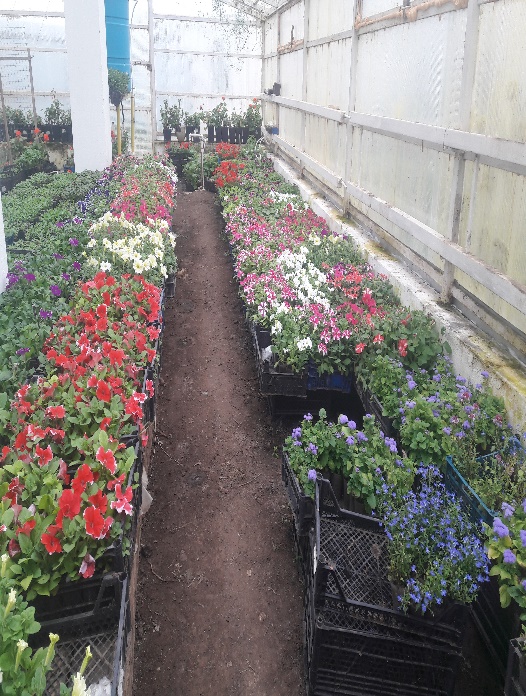 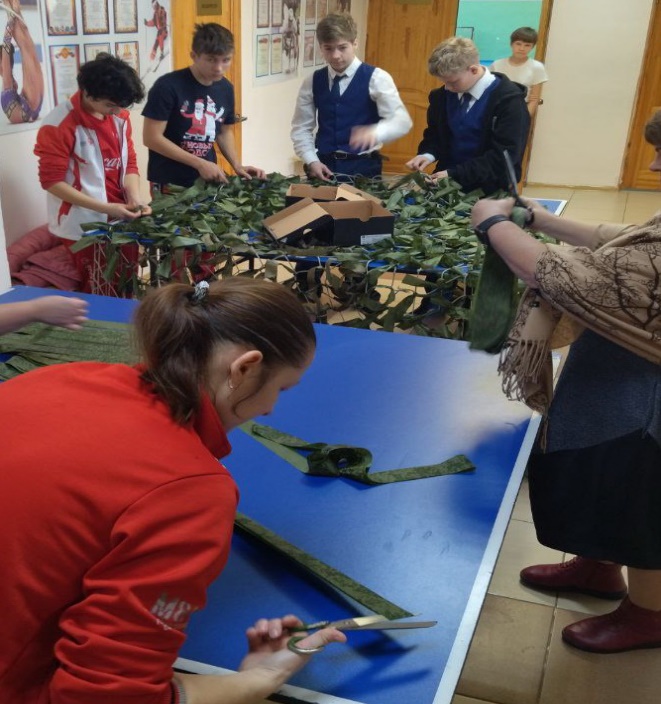 Успевают дети и общественно-полезный труд выполнять. Уже не первую неделю учащиеся и работники школы изготавливают маскировочные сети для бойцов – участников СВО. Вся работа выполняется вручную. Нужно нарезать ленты из ткани защитного цвета и вплести их в сеть. Уже много метров таких сетей, сделанных руками особенных детей, было отправлено в зону боевых действий.Так работники школы-интерната и её друзья стараются компенсировать особенности судеб, выпавших на долю этих ребятишек. 